Дата:26.10.2021 г. Преподаватель: Тюлин С.О. Группа: 1СТМДисциплина: ОП.02 Техническая механикаПара: 3-яТема 1.4 Центр тяжести Центр тяжести простых геометрических фигур. Определение положения центра тяжести плоской фигуры и фигуры, составленной из стандартных профилей проката. Обязательная контрольная работа  Цель занятия образовательная: ознакомить студентов с центом тяжести простых геометрических фигур, как определяется положение центра тяжести плоской фигуры и фигуры, составленной из стандартных профилей проката   Цель занятия воспитательная: вызвать интерес у студентов к использованию на практике полученных знаний и умений; развивать у них интерес к выбранной специальности, дисциплинированность, ответственность за выполняемую работуЦель занятия развивающая: развитие аналитического и логического мышления студентовЛекцияСтудент должен:– знать методы определения центра тяжести тела и плоских сечений, формулы для определения положения ЦТ плоских сечений.– уметь определять положение центра тяжести сложных геометрических фигур, определять положение центра тяжести фигур, составленных из стандартных профилей.Основные формулы и предпосылки расчетаЦентры тяжести простейших сечений (рис.1)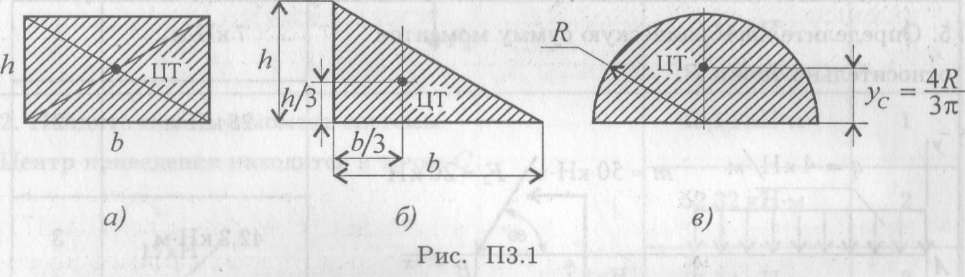 Рисунок 1Геометрические характеристики стандартных прокатных профилей. Методы расчета:метод симметрии;метод разделения на простые части;метод отрицательных площадей.Координаты центров тяжести сложных и составных сечений: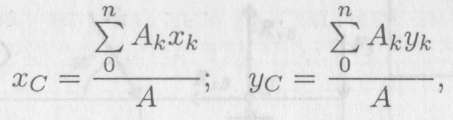 где Ak — площади частей сечения;      xk, уk — координаты центра тяжести частей сечения;       А — суммарная площадь сечения,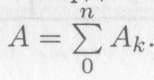 Примеры решения задачПример 1. Определить положение центра тяжести фигуры, представленной на рис.2.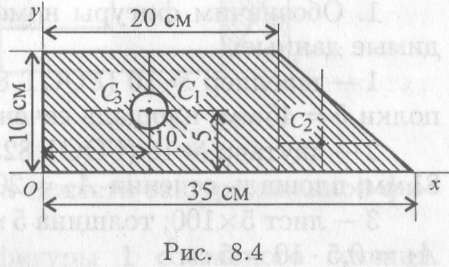 РешениеРазбиваем фигуру на три части: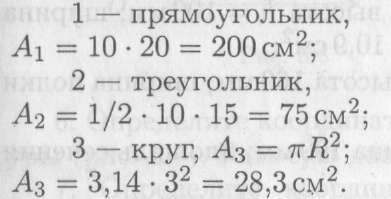                          Рисунок 2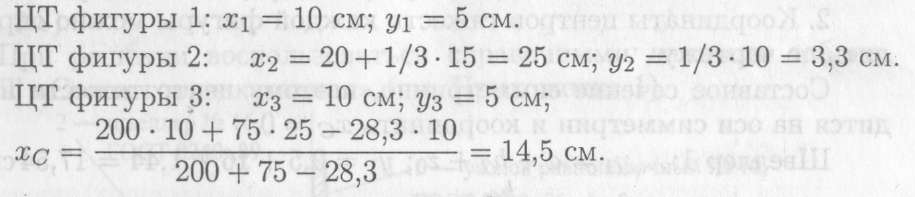 Аналогично определяется уС = .Пример 2. Определить координаты центра тяжести составного сечения. Сечение состоит из листа и прокатных профилей (рис. 3).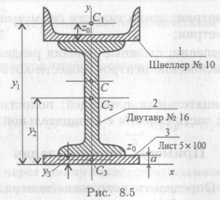 Примечание. Часто рамы сваривают из разных профилей, создавая необходимую конструкцию. Таким образом, уменьшается расход металла и образуется конструкция высокой прочности.          Рисунок 3Для стандартных прокатных профилей собственные геометрические характеристики известны. Они приводятся в соответствующих стандартах.РешениеОбозначим фигуры номерами и выпишем из таблиц необходимые данные:— швеллер № 10 (ГОСТ 8240-89); высота h = ; ширина полки b = ; площадь сечения А1 = 10,9 см2;— двутавр № 16 (ГОСТ 8239-89); высота ; ширина полки ; площадь сечения А2 — 20,2 см2;— лист 5x100; толщина ; ширина 100мм; площадь сечения             A3 = 0,5 • 10 = 5 см2.Координаты центров тяжести каждой фигуры можно определить по чертежу.Составное сечение симметрично, поэтому центр тяжести находится на оси симметрии и координата хС = 0.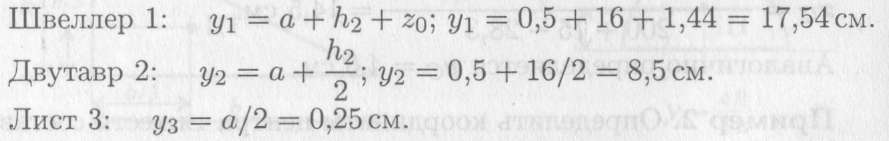 Определение центра тяжести составного сечения: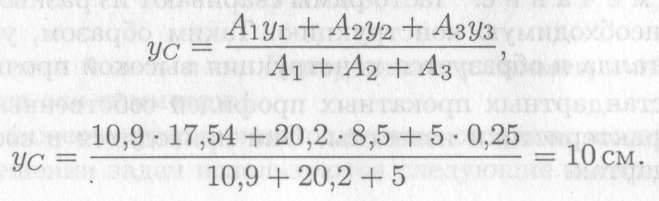 Домашнее задание: в конспекте записать ответы на нижеуказанные вопросы и выслать конспект на проверку в срок 01.11.21 до 18.00 или за день до следующего занятия по замене. Мой адрес: sergtyulin@mail.ruОпределить положение центра тяжести каждой из фигур, составляющих сечение, а также всей фигуры (рис.4). Задача решается по примеру 1 (рис.2). Размеры на чертеже указаны в мм.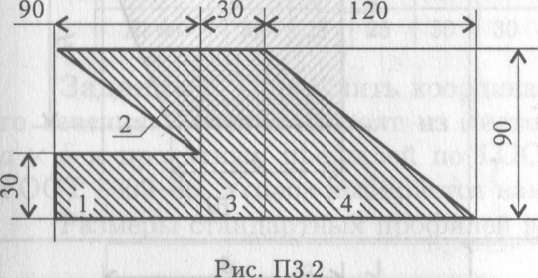 Рисунок 4Определить координату хс изображенного сечения (рис.5). Замечание. Сечение расчленить на три части.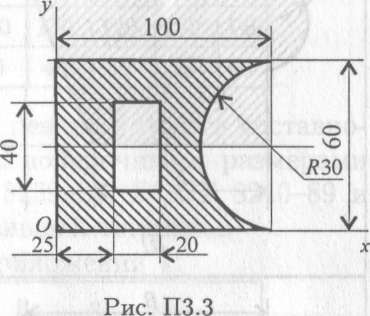 Рисунок 5Также на этом занятии выполняем обязательную контрольную работу № 1.Контрольная работа рассчитана на 40 минут. Она выполняется на отдельном двойном тетрадном листе в клетку и оформляется следующим образом. На первой странице (обложке) двойного листа, отступив примерно 10 клеточек сверху, студент пишет:Контрольная работапо дисциплине ОП.02 Техническая механикастудента 1 курса группы 1СТМспециальности   23.02.07ГПОУ «ГАТТ» ГОУВПО «ДонНТУ»		__________________________________________ 				(Фамилия, имя, отчество в родительном падеже)Вариант № ______Номер варианта пишется ниже на этом же листе. На каждой странице должны быть оставлены поля.	Выполнение обязательной контрольной работы нужно начинать со второй страницы, на которую надо переписать условие всех заданий.
Давать ответы на первый и второй вопрос можно в произвольном порядке, но сохраняя нумерацию, которая дана в билете. 	Номера вариантов студенты выбирают по таблице 1.Таблица 1 – Список учебной группы 1СТМ и номера вариантов     Задания для выполнения обязательной контрольной работыЗадача № 1 Определить усилия в стержнях кронштейна, который удерживает груз по следующей схеме.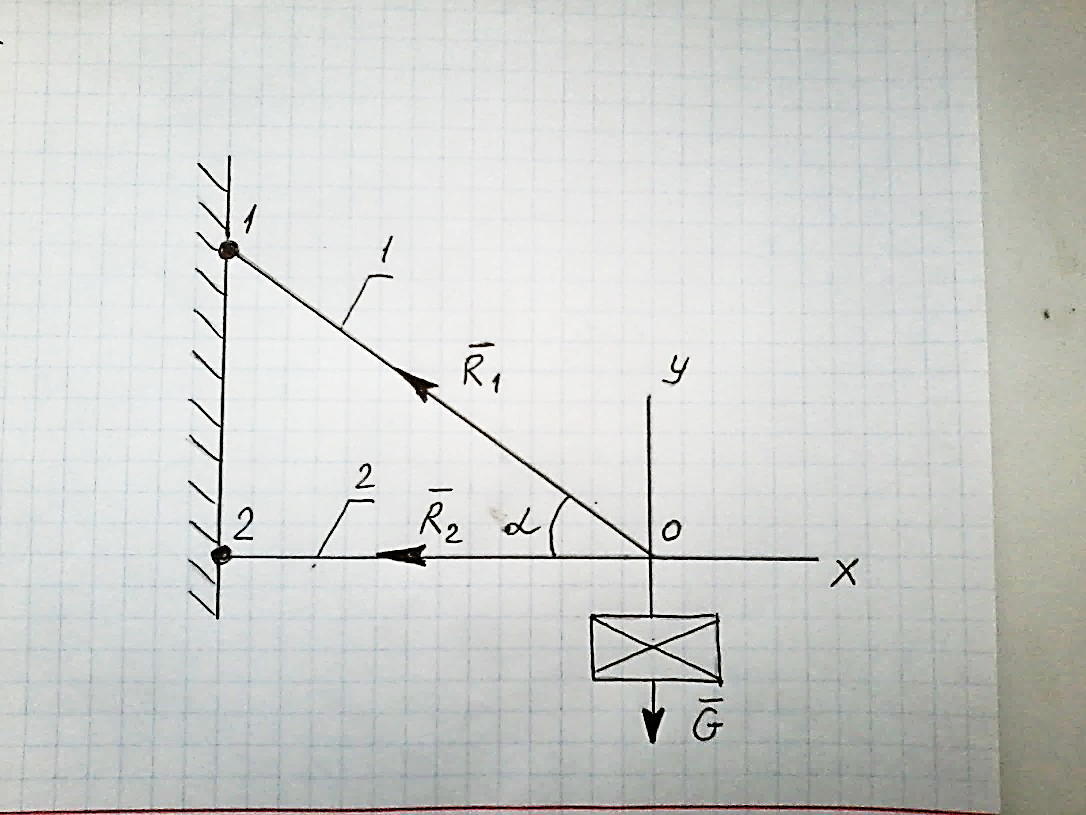 Примечание: задача решается последовательно в полном объёме (с зарисовкой схем и текстовыми пояснениями), используя следующие данные. Вариант № 1: G = 45 Н, α= 600Вариант № 2: G = 35 Н, α= 300Задача № 2Одноопорная (защемленная) балка нагружена сосредоточенными силами и парой сил (рис. 1). Определить реакции заделки.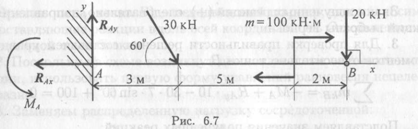 Рисунок 1 – Одноопорная (защемленная) балкаДля решения задачи в качестве примера берём рис.1, но при её выполнении на рисунке необходимо выполнить некоторые изменения, согласно нижеуказанных значений вариантов. Поэтому при зарисовке рисунка каждый вариант записывает свои значения. Номера вариантов указаны в таблице 1.Вариант № 1: расстояние от точки А до точки действия наклонной силы 2 м, значение этой силы 25 кН, угол наклона 300; расстояние от точки действия наклонной силы до пары сил со значением 80 кНм – 4 м;расстояние от точки действия пары сил до точки В – 1,5 м;значение вертикальной силы, приложенной в точке В 15 кН.Вариант № 2: расстояние от точки А до точки действия наклонной силы 2,5 м, значение этой силы 35 кН, угол наклона 450; расстояние от точки действия наклонной силы до пары сил со значением 120 кНм – 3 м;расстояние от точки действия пары сил до точки В – 2,5 м;значение вертикальной силы, приложенной в точке В 10 кН. После этого выполняем решение задачПосле выполнения контрольной работы, в конце пары, необходимо переснять её и отправить мне на почту: sergtyulin@mail.ru № п/пФамилия, имя, отчество студента№ вариантаАсташенко Данил Олегович1Безухов Дмитрий Эдуардович2Бобрусов Владислав Альбертович1Боев Максим Дмитриевич2Бородинский Граф Артурович1Даллакян Артур Араратович2Дьяков Сергей Константинович1Карлин Илья Евгеньевич 2Кромин Данил Станиславович1Макаров Камиль Юнусович2Овдиенко Александр Витальевич1Решетько Сергей Васильевич2Тебякин Павел Александрович1Примак Иван Григорьевич2Шкатулов Даниил Игоревич1